Отчет о проведении месячника по борьбе с педикулезом в ГБОУ«С(К)ОШИ V вида» в 2017-2018 учебном годуВ начале учебного года в ГБОУ«С(К)ОШИ V вида» проведен месячник по борьбе с педикулезом. Организованы рабочие места и еженедельные осмотры обучающихся и воспитанников на педикулез медицинскими работниками.Медицинским работником и педагогами школы проведена разъяснительная работа с воспитанниками, обучающимися и их родителями по вопросам профилактики педикулеза. Для ребят проведены классные часы с показом видеороликов.Также педагогами школы оформлены и обновлены классные уголки здоровья по данной теме.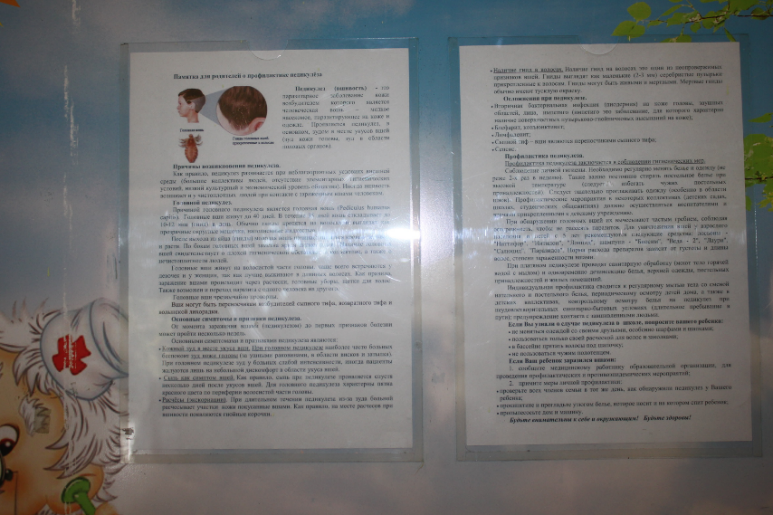 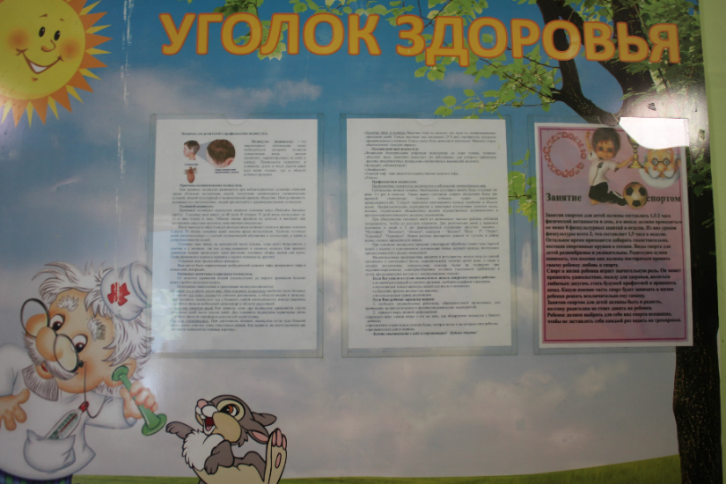 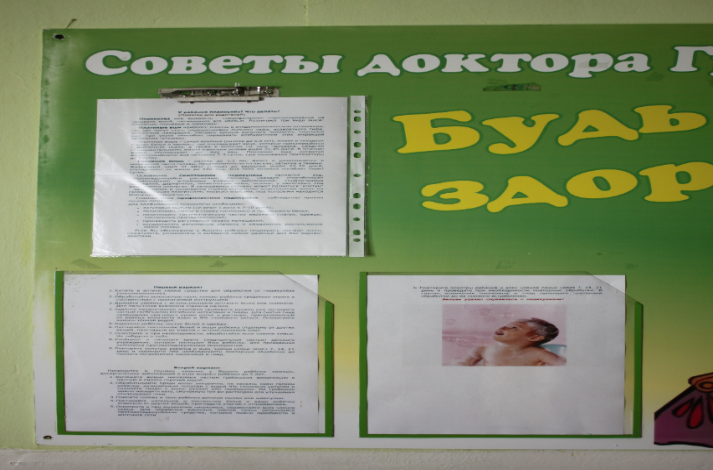 